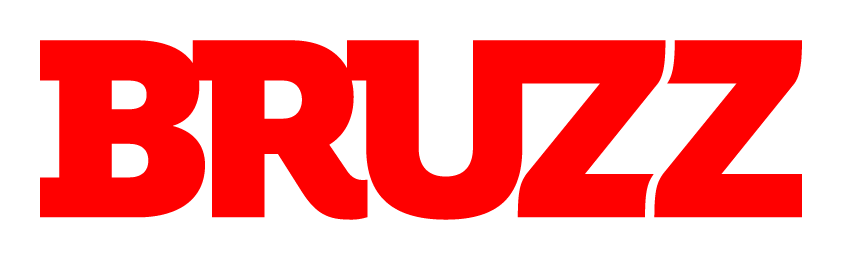 Actieplan Divers BRUZZ 2021-20251 DoelstellingMet dit plan wil BRUZZ in de volgende beleidsperiode werk te maken van inclusie en representativiteit. Dit veronderstelt:- de juiste berichtgeving vertaald naar onze verschillende doelgroepen
- de juiste mensen op de juiste plaats in onze organisatie-een netwerk van Brusselaars over doelgroepen heen die BRUZZ hierbij helpt. Daarom streven we naar meer representativiteit in ons personeelsbestand en bestuursorganen. Onze doelgroep bestaat dus zowel uit huidige als uit toekomstige medewerkers/bestuurders.2 Algemene werkwijzeD&I op de werkvloer is een opdracht voor iedereen: het beleid, de bestuurders, het management, de coaches en de medewerkers. In 2021 werd de werkgroep Divers BRUZZ geREactiveerd om meer dan in het verleden acties en sensibilisering voor de organisatie te bewerkstelligen. De HR-directeur is voorzitter van deze werkgroep. De werkgroep telt 5 actieve leden. De inzet en initiatieven van deze werkgroep worden tijdens overlegmomenten met het managementteam, het CBPW en de medewerkers gedeeld en besproken. Vanuit het bestuur is er een werkgroep corporate governance opgericht. Zij leggen zich met een traject toe op de juiste vertaalslag naar bestuursorganen en organisatie toe. De voorzitter van deze werkgroep is de algemeen directeur.3 Evaluatie -en aanpassingsmodaliteitenHet actieplan overziet een aantal duidelijke doelstellingen. Deze doelstellingen vormen het geraamte voor de meer concrete invulling per jaar: het jaarplan met te realiseren acties. De jaarlijkse acties worden regelmatig geëvalueerd en bijgestuurd. Het is een continu proces. Voor BRUZZ is dit geen verhaal van quota halen; toch engageren we ons elk jaar met concrete acties die in het jaarverslag van de vzw zijn opgenomen. We zijn aandachtig voor juiste verhoudingen op het vlak van herkomst, leeftijd, gender, gezondheid, taal en opleiding. Daarnaast kijken we ook naar levensbeschouwing, sociaaleconomische status en seksuele geaardheid zowel in onze interne werking als in onze bestuursorganen. Onze redactionele initiatieven volgen het redactiestatuut waarin de journalistieke richtlijnen in beschreven staan.Tabel actieplan 2021-2025-BRUZZ werkt een D&I beleid uit en sensibiliseert bij de medewerkersBRUZZ werkt een D&I beleid uit en sensibiliseert bij de medewerkersBRUZZ werkt een D&I beleid uit en sensibiliseert bij de medewerkersBRUZZ werkt een D&I beleid uit en sensibiliseert bij de medewerkersHOEWIEWANNEER1.We stellen D&I charter opWerkgroep20212.D&I krijgt focus in het onthaalbeleidHR en coaches20223.We stellen een communicatie en sensibiliseringsplan opwerkgroepdoorlopend4.We bevorderen de fysieke toegang van ons gebouwTechnische ploeg20225.We hebben aandacht voor inclusie in ons aankoopbeleidMarketing en Office2021 - 20236.D&I in onze bestuursorganenWerkgroep corporate governance en raad van bestuur20227.Ondersteunen van sociale werkplaatsenAlle afdelingendoorlopend BRUZZ  voert een aanwerving- en selectiebeleid dat inspeelt op de Brusselse realiteit BRUZZ  voert een aanwerving- en selectiebeleid dat inspeelt op de Brusselse realiteit BRUZZ  voert een aanwerving- en selectiebeleid dat inspeelt op de Brusselse realiteit BRUZZ  voert een aanwerving- en selectiebeleid dat inspeelt op de Brusselse realiteitHOEWIEWANNEER1.Neutrale, aantrekkelijke en aangepaste vacaturesHRdoorlopend2.Verbreden van de huidige wervingskanalenHRdoorlopend3.BRUZZ werft proactief aaniedereendoorlopend4.Samenwerkingen opzetten met Actiris en andere initiatievenHR2022 - 20245.Aandacht voor vrijwilligersHR en coachesdoorlopendBRUZZ biedt laagdrempelige leerkansen en werkervaringen aanBRUZZ biedt laagdrempelige leerkansen en werkervaringen aanBRUZZ biedt laagdrempelige leerkansen en werkervaringen aanBRUZZ biedt laagdrempelige leerkansen en werkervaringen aanHOEWIEWANNEER1.HUB tussen onderwijs en werkenHRdoorlopend2.Verbreding van de stagewerkingHR2021 - 20233.Aandacht voor vrijwilligerswerkHR en coaches2022 - 20244.Doorstroom uit vrijwilligerswerkingHR en coaches2021 – 2023 - 20255.Creëren van sociale werkplekHR2022 - 2024We ontwikkelen expertise op gebied van D&IWe ontwikkelen expertise op gebied van D&IWe ontwikkelen expertise op gebied van D&IWe ontwikkelen expertise op gebied van D&IHOEWIEWANNEER1.We nemen deel aan externe opleidingen en initiatievenwerkgroep2021 – 2023 - 20252.We wisselen ervaringen uit met andere belangrijkse spelers in het werkveldiedereendoorlopend3.We bouwen een netwerk van Brusselaars uit die onze representatieviteit kunnen versterken en onze kijk kunnen verbredenWerkgroep/redactiedoorlopendWe bestrijden discriminatie op de werkvloerWe bestrijden discriminatie op de werkvloerWe bestrijden discriminatie op de werkvloerWe bestrijden discriminatie op de werkvloerHOEWIEWANNEER1.Aanbieden van cursus discriminatiewet, vooroordelen voor medewerkers in sleutelfunctiesWerkgever + IDPB2.Opnemen van elementen van discriminatie in de engagement enquêteHR2021 + 20223.We communiceren over de mogelijkheden om discriminatie aan te kaarten, intern en externCBPW + IPA2021BRUZZ berichtgeving en redactionele initiatievenBRUZZ berichtgeving en redactionele initiatievenBRUZZ berichtgeving en redactionele initiatievenBRUZZ berichtgeving en redactionele initiatievenHOEWIEWANNEER1.Project Eenvoudig Nederlandsredactie20212.Ondertiteling van onze contentredactiedoorlopend3.Communicatieplan met redactieraadredactie2022BRUZZ berichtgeving en redactionele initiatievenBRUZZ berichtgeving en redactionele initiatievenBRUZZ berichtgeving en redactionele initiatievenBRUZZ berichtgeving en redactionele initiatievenHOEWIEWANNEER1.Evolutie van verdeling gender/leeftijdHR20212.Ondertiteling van onze contentredactiedoorlopend3.Aantal stagewekenHR2021-20254.Instroom studenten-vrijwilligers-stagiairsHRdoorlopend5.Database van sleutelfigurenwerkgroep/redactie20236.Aantal communicatiemomenten en sensibiliseringsactieswerkgroepVanaf 2022